2018年上海市社区体育联盟赛家庭暨奉贤区青村镇家庭亲子趣味挑战赛报名表 区      镇（街道）注明：1、参赛家庭以各区社区体育协会（俱乐部）及乡镇代表队组队报名，并注明参赛队所属街镇，每单位设领队兼教练一名限报3个家庭。2、本次家庭亲子趣味赛招募80个家庭，招满为止；3、报名表截止时间8月5日，联系方式：57567624或13918352980，13818755049联系人：李梅华，陈健斌、邮箱：584738058@qq.com。    4、比赛报到时间：8月12日（星期天）上午8时至8:20时，8：30时正式开始，超时10分钟取消比赛资格。    5、比赛举行开闭幕式、参赛家庭8点开始签到后分别领服装、饮用水、赛后提供客饭，并领取纪念品。6、比赛地点：上海市奉贤区青村镇申隆生态园培训基地活动大厅（申隆生态园畅心路）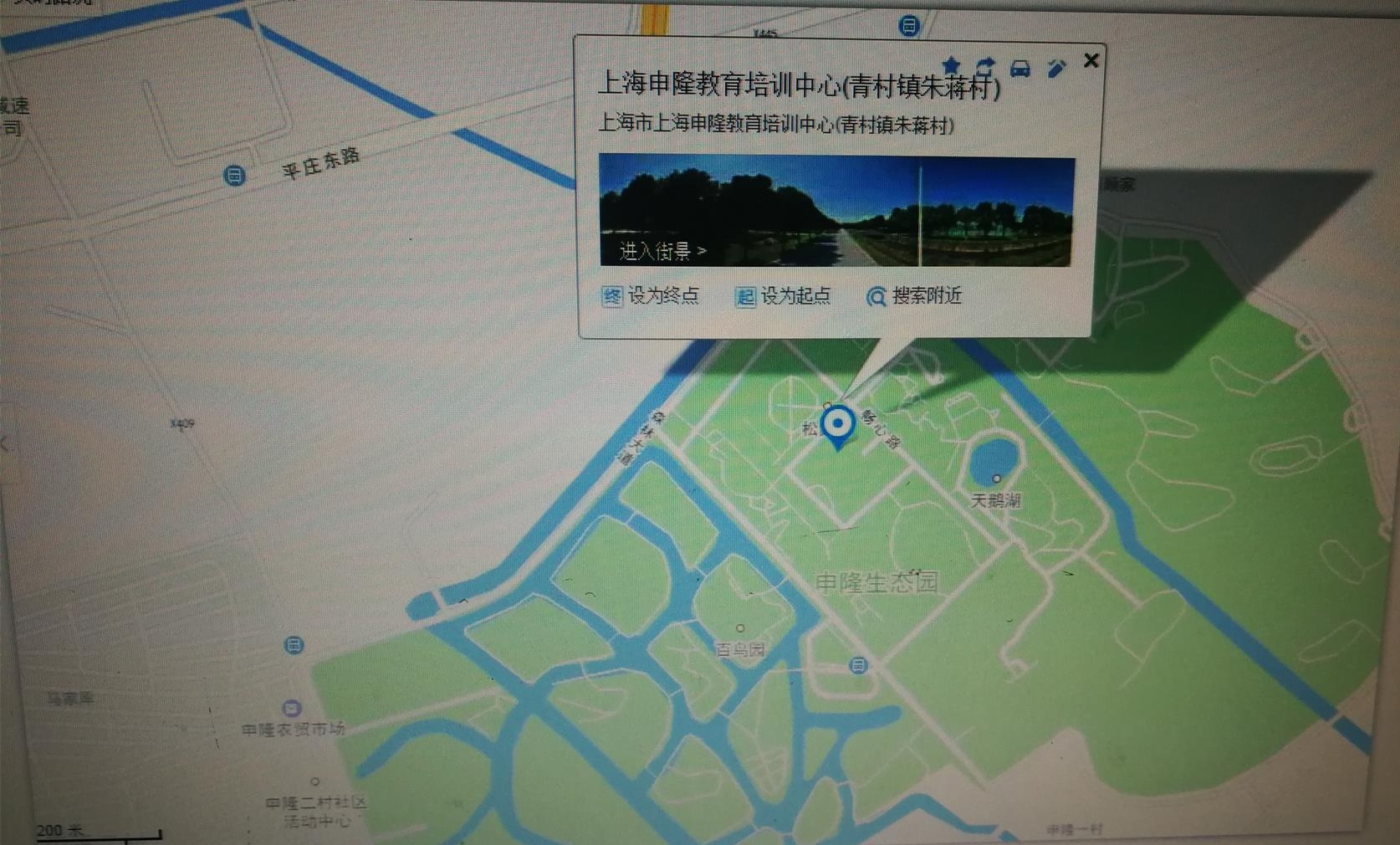 家庭名称家庭名称联系人 联系电话联系电话姓名成员关系成员关系身份证号码身份证号码性别联系电话